Запись осуществляется на прием к врачу дерматовенерологу дерматологического отделения.Для получения медицинской помощи за плату  или на венерологическое отделение запись не требуется, прием осуществляется в день обращения, возможно анонимное обследование и лечение."Самозапись" на прием к врачу дерматологу через сайт СВМед (svmed.spb.ru)
Запись на прием к врачу дерматологу через сайт Горздрав (gorzdrav.spb.ru)Запись на сайте Госуслуг: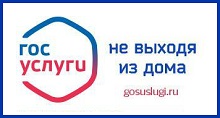 Центры записи на приём к врачу по телефону (call-центр) – Красногвардейский район Санкт-Петербурга – (812)573-99-07Расписание приема врачейПодробнее о порядке обращения в СПб ГБУЗ "КВД № 8"